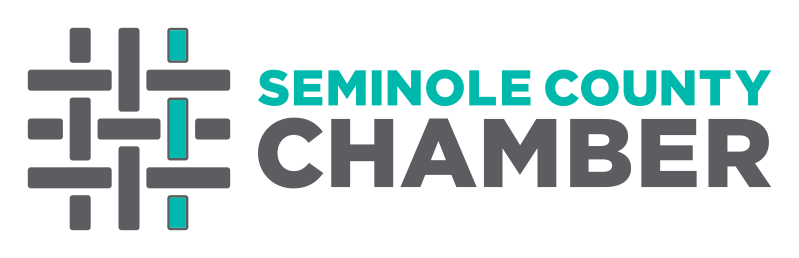 Chamber Board of Directors Interest ApplicationPlease Print or TypeSubmit completed form to Rebekah Arthur, President/CEONo later than 5:00 PM Friday, March 29, 2024 at rarthur@seminolebusiness.org All information will be held confidential with the Chamber office and the Nominating Committee.Thank you for your interest in serving as a member of the SCC Board of Directors. This form will be reviewed by the Chamber’s Nominating Committee when creating a slate of candidates to fill vacancies for BOD positions beginning July 1, 2024. Please note:	The SCC Board of Directors govern and operate utilizing the principles of Policy Governance. The following guidelines are used by the Nominating Committee in preparing a slate of candidates to fill vacancies for the Board of Director positions:Required: Candidate must be willing to commit to a 1-3-year term, participate on a Chamber committee, participate in at least two major Chamber events annually and assist with membership development. Candidate must personally (or through employer) be a current member in good standing and have a minimum of two years active committee involvement with the Chamber or 1 year as committee chair.Other: Maximum number of Board members from a single organization is one (1) voting member. In selecting nominees, the primary consideration will be Chamber involvement and potential contribution. The Chamber is a non-discriminatory organization. Full Name: ____________________________	Business Address: _________________________Home Address: ____________________________ Personal Cell Phone   _____________________Preferred E-Mail Address: ____________________________________________________________Employer/Company Name: _____________________________________________________ ______Industry:  ____________________________	Position/Title: _____________________________Business Address:  __________________________________________________________________Business Phone   _____________________	Business Cell Phone ______________________Years of Chamber Membership: ______________PROFILE:	Why do you wish to serve on the Chamber’s Board of Directors?	__________________________________________________________________________________________________________________________________________________________________________________________________________________________________________________________________________________________________________________________________________________________________________What do you see as benefits of Chamber membership?	___________________________________	___________________________________________________________________________________________________________________________________________________________________________________________________________________________________________________________________________________________________________________________________________Previous leadership positions with the Chamber? (Director, Committee Chair/Co Chair, Ambassador, etc. please list all with approximate dates served.)____________________________________________________________________________________________________________________________________________________________________________________________________________________________________________________________________________________________________________________________________________What Chamber activities have you participated in during the 2022-2023 fiscal year?  (After Hours, Good Morning Seminole, Area Councils, Luncheons, etc.  Please list all.)_________________________________________________________________________________________________________________________________________________________________________________________________________________________________________________________	What skills and experience would you bring to Chamber as a member of the Board?	________________________________________________________________________________________________________________________________________________________________________________________________________________________________________________________________________________________________________________________________________________________What other community organizations or Board involvement do you have?	____________________________________________________________________________________________________________________________________________________________________________________________________________________________________________________________________________________________________________________________________________________________________Additional Information:   ______________________________________________________________________________________________________________________________________________________________________________________________________________________________________*My company is a member of the Chamber in good standing: 			Yes 		No*I am willing to commit to a term of 1-3 years of service as offered:			Yes 		No*I am willing to assist with at least two Chamber programs/events: 			Yes 		No*I am employed by, or own, a business located in the Chamber’s service area:	Yes 		NoApplicant Signature: _____________________________________________	Date:	____________Submit completed form to Rebekah Arthur, rarthur@seminolebusiness.org No later than 5:00 PM Friday, March 29, 2024.